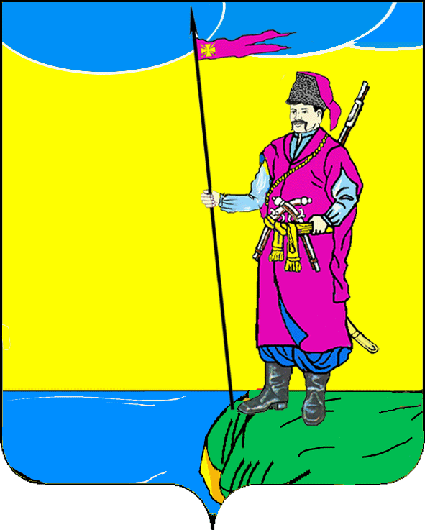 АДМИНИСТРАЦИЯ ПЛАСТУНОВСКОГО СЕЛЬСКОГО ПОСЕЛЕНИЯ ДИНСКОГО РАЙОНАПОСТАНОВЛЕНИЕ   от  30.01.2020 									   № 15станица ПластуновскаяОб утверждении перечня
автомобильных дорог общего пользования местного значения,
находящихся в муниципальной собственности Пластуновского сельского
поселенияВ соответствии с Федеральным законом от 06.10.2003 № 131-ФЗ  «Об общих принципах организации местного самоуправления в Российской Федерации», руководствуясь  Уставом  Пластуновского сельского поселения  Динского  района, решением Совета Пластуновского сельского поселения Динского района от 6 февраля 2019 № 244-62/3 «Об утверждении реестра муниципальной собственности движимого и недвижимого имущества муниципального образования Пластуновское сельское поселение Динского района на 01.01.2019 г.  п о с т а н о в л я ю:Утвердить перечень автомобильных дорог общего пользования местного значения, находящихся в муниципальной собственности Пластуновского сельского поселения (прилагается).2. Специалисту 1 категории общего отдела администрации Пластуновского сельского поселения Динского района В.Е. Шиляевой разместить информацию на официальном сайте администрации Пластуновского сельского поселения Динского района в сети «Интернет» и обнародовать настоящее постановление в установленном порядке.3.  Контроль за выполнением настоящего постановления возложить на заместителя главы Пластуновского сельского поселения А.А. Завгороднего.4.  Настоящее постановление вступает в силу со дня его подписания.Глава Пластуновского сельского поселения                                                                            С.К. ОлейникЗаместитель главы                                                                       А.А. ЗавгороднийПРИЛОЖЕНИЕУТВЕРЖДЕНО      постановлением администрации Пластуновского сельского            поселения Динского района           от _____________ №_________Перечень автомобильных дорог общего пользования местного значения,
находящихся в муниципальной собственности Пластуновского сельского
поселенияПРИЛОЖЕНИЕУТВЕРЖДЕНО      постановлением администрации Пластуновского сельского            поселения Динского района           от _____________ №_________Перечень автомобильных дорог общего пользования местного значения,
находящихся в муниципальной собственности Пластуновского сельского
поселенияПРИЛОЖЕНИЕУТВЕРЖДЕНО      постановлением администрации Пластуновского сельского            поселения Динского района           от _____________ №_________Перечень автомобильных дорог общего пользования местного значения,
находящихся в муниципальной собственности Пластуновского сельского
поселенияПРИЛОЖЕНИЕУТВЕРЖДЕНО      постановлением администрации Пластуновского сельского            поселения Динского района           от _____________ №_________Перечень автомобильных дорог общего пользования местного значения,
находящихся в муниципальной собственности Пластуновского сельского
поселения№ п/пинв.№АдресРазмеры1Дорога  протяженностью 0,75км  инв. №1.10103010400094353206,                                                                                                            Краснодарский край,                                                                                     Динской район ст.Пластуновская,                           ул.Короткая от ул.Степной до ул.Базарной0,750км, 3000м22Дорога протяженностью 0,825 км  инв.№ 1.10103010400095353206,                                                                                                            Краснодарский край,                                                                                     Динской район ст.Пластуновская,                           ул.Полевая от ул.Степной до ул.Базарной0,825км, 3300м23Дорога протяженностью 0,825 км инв.№1.10103010400096353206,                                                                                                            Краснодарский край,                                                                                     Динской район ст.Пластуновская,                           ул.Рабочая от ул.Степной до ул.Базарной0,825км, 3400м24Дорога протяженностью 2,0 км  инв. №1.10103010400097353206,                                                                                                            Краснодарский край,                                                                                     Динской район ст.Пластуновская,                           ул.Черноморская от ул.Степной до р. 3-я Кочеты2 км, 8000м25Дорога протяженностью 2,2 км инв.№ 1.10103010400098353206,                                                                                                            Краснодарский край,                                                                                     Динской район ст.Пластуновская,                           ул.Колхозная от ул.Степной до р. 3-я Кочеты2,2км, 8800м26Дорога протяженностью 2,2 км  инв. №1.10103010400099353206,                                                                                                            Краснодарский край,                                                                                     Динской район ст.Пластуновская,                           ул.Сквозная от ул.Степной до р. 3-я Кочеты2,2км, 12200м27Дорога протяженностью 2,0 км инв. № 1.10103010400100353206,                                                                                                            Краснодарский край,                                                                                     Динской район ст.Пластуновская,                           ул.Морозова от ул.Казачья до ул.Пролетарская2,0км, 8000м28Дорога протяженностью 2,2 км инв. № 1.10103010400101353206,                                                                                                            Краснодарский край,                                                                                     Динской район ст.Пластуновская,                           ул.Исполкомовская от ул.Казачья до ул.Пролетарская2,200км, 8800м29Дорога протяженностью 1,25 км инв. № 1.10103010400102353206,                                                                                                            Краснодарский край,                                                                                     Динской район ст.Пластуновская,                           пер.Исполкомовский от ул.Красная1,25км, 375м210Дорога протяженностью 1,25 км инв. № 1.10103010400103353206,                                                                                                            Краснодарский край,                                                                                     Динской район ст.Пластуновская,                           ул.К.Маркса от ул.Театральная до р. 3-я Кочеты0,960км, 2880м211Дорога протяженностью 1,95км инв. № 1.10103010400104353206,                                                                                                            Краснодарский край,                                                                                     Динской район ст.Пластуновская,                           ул.Мира от ул.Степная до р. 3-я Кочеты1,950км, 11700м212Дорога протяженностью 1,325км инв. № 1.10103010400105353206,                                                                                                            Краснодарский край,                                                                                     Динской район ст.Пластуновская,                           ул.Комсомольская от ул.Степная до ул.Краснодарская, от ул.Ленина до р.3-я Кочеты1,325км, 3975м213Дорога протяженностью 0,275км  инв. № 1.10103010400106353206,                                                                                                            Краснодарский край,                                                                                     Динской район ст.Пластуновская,                           пер.Комсомольский от ул.Красная до  р.3-я Кочеты0,275км, 825м214Дорога протяженностью 0,9км инв. № 1.10103010400107353206,                                                                                                            Краснодарский край,                                                                                     Динской район ст.Пластуновская,ул. Красноармейская                    от ул. Ленина                            до  р.3-я Кочеты0,9км, 3600м215Дорога протяженностью 0,9км инв. № 1.10103010400108353206,                                                                                                            Краснодарский край,                                                                                     Динской район ст.Пластуновская,пер. Красноармейский от ул. Красная0,15км, 450м216Дорога протяженностью 1,650км инв. № 1.10103010400109353206,                                                                                                            Краснодарский край,                                                                                     Динской район ст.Пластуновская,ул. Ленинградская от ул. Степной до р. 3-я Кочеты1,650км, 6600м217Дорога протяженностью 1,650км инв. № 1.10103010400110353206,                                                                                                            Краснодарский край,                                                                                     Динской район ст.Пластуновская,ул. Чернышевского от ул. Степной до р. 3-я Кочеты1,650км, 6600м218Дорога протяженностью 1,650км инв. № 1.10103010400111353206,                                                                                                            Краснодарский край,                                                                                     Динской район ст.Пластуновская,ул. Солдатская от ул. Степной до р. 3-я Кочеты1,650км, 6600м219Дорога протяженностью 1,650км инв. № 1.10103010400112353206,                                                                                                            Краснодарский край,                                                                                     Динской район ст.Пластуновская,ул. Пушкина от ул. Степной до р. 3-я Кочеты1,650км,6600м220Дорога протяженностью 0,425км инв. № 1.10103010400113353206,                                                                                                            Краснодарский край,                                                                                     Динской район ст.Пластуновская,пер. Пушкина от ул. Красная до р. 3-я Кочеты0,425км, 1275м221Дорога протяженностью 1,75км инв. № 1.10103010400114353206,                                                                                                            Краснодарский край,                                                                                     Динской район ст.Пластуновская,ул.Широкая то ул.Степная до р. 3-я Кочеты1,750км, 7000м222Дорога протяженностью 1,75км инв. № 1.10103010400115353206,                                                                                                            Краснодарский край,                                                                                     Динской район ст.Пластуновская,ул.Кубанская от ул.Степная до р. 3-я Кочеты1,750км, 7000м223Дорога протяженностью 1,55км инв. № 1.10103010400116353206,                                                                                                            Краснодарский край,                                                                                     Динской район ст.Пластуновская,ул.Октябрьская от ул.Степная до ул. Пролетарская1,550км, 6200м224Дорога протяженностью 1,8км инв. № 1.10103010400117353206,                                                                                                            Краснодарский край,                                                                                     Динской район ст.Пластуновская,ул.Зеленая от ул.Казачья до р.3-я Кочеты1,800км, 7200м225Дорога протяженностью 1,8км инв. № 1.10103010400118353206,                                                                                                            Краснодарский край,                                                                                     Динской район ст.Пластуновская,ул.Платнировская от ул.Казачья до р.3-я Кочеты1,800км, 7200м226Дорога протяженностью 0,85км инв. № 1.10103010400119353206,                                                                                                            Краснодарский край,                                                                                     Динской район ст.Пластуновская,ул.Крыловская от ул.Красная до р.3-я Кочеты0,850км, 2550м227Дорога протяженностью 1,77км инв. № 1.10103010400120353206,                                                                                                            Краснодарский край,                                                                                     Динской район ст.Пластуновская,ул.Кузнечная от ул.Казачья до р.3-я Кочеты1,770км, 7080м228Дорога протяженностью 1,8км инв. № 1.10103010400121353206,                                                                                                            Краснодарский край,                                                                                     Динской район ст.Пластуновская,ул.Кирова от ул.Степная до р.3-я Кочеты1,800км, 7200м229Дорога протяженностью 2,175км инв. № 1.10103010400123353206,                                                                                                            Краснодарский край,                                                                                     Динской район ст.Пластуновская,ул.Вокзальная от ул.Гоголя2.175км, 6525м230Дорога протяженностью 0,150км инв. № 1.10103010400124353206,                                                                                                            Краснодарский край,                                                                                     Динской район ст.Пластуновская,пер Вокзальный от ул. Вокзальная0,150км, 450м231Дорога протяженностью 1,65км инв. № 1.10103010400125353206,                                                                                                            Краснодарский край,                                                                                     Динской район ст.Пластуновская,ул.Линейная вдоль железнодорожного полотна1,650км, 6600м232Дорога протяженностью 0,6кминв. № 1.10103010400126353206,                                                                                                            Краснодарский край,                                                                                     Динской район ст.Пластуновская, ул.Нижненабережная от ул. Исполкомовская до ул. Комсомольская0,600км, 1800м233Дорога протяженностью 0,6кминв. № 1.10103010400127353206,                                                                                                            Краснодарский край,                                                                                     Динской район ст.Пластуновская, ул.Верхненабережная от ул.Ленина1,200км, 3600м234Дорога протяженностью 5,25км инв. № 1.10103010400128353206,                                                                                                            Краснодарский край,                                                                                     Динской район ст.Пластуновская, ул.Пролетарская от ул.Черноморская до железнодорожного полотна5,250км, 21000м235Дорога протяженностью 5,7км инв. № 1.10103010400129353206,                                                                                                            Краснодарский край,                                                                                     Динской район ст.Пластуновская, ул.Красная от ул.Черноморская до железнодорожного полотна5,700км, 34200м236Дорога протяженностью 6,15км инв. № 1.10103010400130353206,                                                                                                            Краснодарский край,                                                                                     Динской район ст.Пластуновская, ул. Ленина от федеральной автодороги "Дон"до ул. Гоголя6,150км, 24600м237Дорога протяженностью 1,8км инв. №  1.10103010400131353206,                                                                                                            Краснодарский край,                                                                                     Динской район ст.Пластуновская, ул.Театральная  от ул.Мира до ул. Черноморская1,800км, 7200м238Дорога асфальтированная общего пользования ул.Базарная от ул.Мира инв.№ 10103010400003353206,                                                                                                            Краснодарский край,                                                                                     Динской район ст.Пластуновская, ул.Базарная от ул. Мира до ул.Сквозная1,0км, 1000м239Дорога протяженностью 2,3км  инв. № 1.10103010400132353206,                                                                                                            Краснодарский край,                                                                                     Динской район ст.Пластуновская, ул.Базарная от ул. Сквозная до р. 3-я Кочеты2,300км, 13800м240Дорога протяженностью 2,325км  инв. № 1.10103010400133353206,                                                                                                            Краснодарский край,                                                                                     Динской район ст.Пластуновская, ул.Краснодарская от стадиона до ул.Полевая2,325км, 6975м241Дорога протяженностью 3,6км инв. №1.10103010400134353206,                                                                                                            Краснодарский край,                                                                                     Динской район ст.Пластуновская, ул.Калинина от ул.Сквозной до ул. Кирова3,600км, 10800м242Дорога протяженностью 0,675км инв. № 1.10103010400135353206,                                                                                                            Краснодарский край,                                                                                     Динской район ст.Пластуновская, пер.Калинина от ул.Динская0,675км, 2025м243Дорога протяженностью 2,85км инв. № 1.10103010400136353206,                                                                                                            Краснодарский край,                                                                                     Динской район ст.Пластуновская, ул. Динская от ул.Кубанская до ул. Сквозная2,850км, 8550м244Дорога протяженностью 2,15км инв. №1.10103010400137353206,                                                                                                            Краснодарский край,                                                                                     Динской район ст.Пластуновская, ул. Шевченко от ул.Пушкина до ул. Сквозная2,150км, 6452м245Дорога протяженностью 3,55км инв. № 1.10103010400138353206,                                                                                                            Краснодарский край,                                                                                     Динской район ст.Пластуновская, ул. Средняя от ул.Сквозной3,550км, 14200м246Дорога протяженностью 0,975км, гравий грунт инв. № 1.10103010400139353206,                                                                                                            Краснодарский край,                                                                                     Динской район ст.Пластуновская, ул. Степная от федеральной автодороги "Дон" до р. Ставок0,975км, 2925м247Дорога протяженностью 1,139 км  инв. № 1.10103010400122353206,                                                                                                            Краснодарский край,                                                                                     Динской район ст.Пластуновская,ул.Гоголя от ул.Красная до р.3-я Кочеты1,139 км48Дорога к свалке  инв       № 2.10103010400008353206 Краснодарский край, Динской район ст Пластуновская за станицей62,16  м  4000м2